     OGGETTO:Chiarimenti Gara Procedura Aperta Radiofarmaci non agg. In precedente gara, per la durata di anni tre, per U.O.C. di Medicina Nucleare dello S.O. Annunziata.  	In riferimento alla gara di cui all’oggetto si precisa quanto segue:!.   Disciplinare di gara a pag. 4 , punto c 20,  non c’è nessun contributo da pagare all’Autorità AVCP;2.   Si allega alla presente, copia del materiale con il numero di CIG;3.    Disciplinare di gara pag.3, punto c 11, le forniture devono riferirsi agli ultimi tre anni :2012- 2013 e 2014;4.  Disciplinare di gara pag.2, punto b”Busta B”- Documentazione  Amm. La lettera d’invito deve essere sottoscritta, per accettazione, pagina per pagina dal Legale Rappresentante della Ditta; 5.  Non è necessario produrre il PASS OE.		Distinti salutiIl Responsabile del Procedimento 			Il Direttore U.O.C. F.S.L.	      Sig.ra  Rosa Maria Tiano			           Dott. Teodoro Gabriele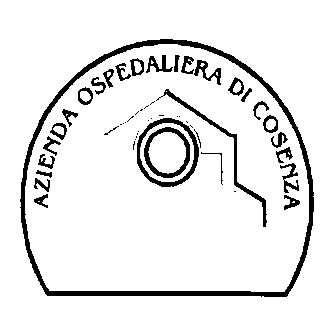     Azienda Ospedaliera di CosenzaU.O.C. Forniture, Servizi e Logistica(Tel) 0984/681.671 - 0984/681936 (Fax)    Azienda Ospedaliera di CosenzaU.O.C. Forniture, Servizi e Logistica(Tel) 0984/681.671 - 0984/681936 (Fax)    Azienda Ospedaliera di CosenzaU.O.C. Forniture, Servizi e Logistica(Tel) 0984/681.671 - 0984/681936 (Fax)Cod. Fiscale: 01987250782Cod. Fiscale: 01987250782I-87100 – Cosenza, 24.03.2015Via S. Martino